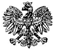 Zgierz, dnia 02.08.2021 r.ZP.272.19.2021.EN/9ZAWIADOMIENIE O WYBORZE OFERTY, w przypadku, o którym mowa w art. 275 pkt 2 Ustawy, gdy Zamawiający nie prowadzi negocjacji, dokonuje wyboru  spośród ofert niepodlegających odrzuceniuNa podstawie art. 287 ust. 1 ustawy z dnia 11 września 2019 r.  Prawo zamówień publicznych                          (t.j. Dz. U. z 2021 r., poz. 1129 – zwana dalej Ustawą), Powiat Zgierski reprezentowany przez Zarząd Powiatu Zgierskiego (zwany dalej Zamawiającym) dokonał wyboru najkorzystniejszej oferty spośród niepodlegających odrzuceniu ofert złożonych w odpowiedzi na ogłoszenie o zamówieniu w postępowaniu prowadzonym w trybie podstawowym – art. 275 pkt 2 Ustawy pn.: „Budowa chodnika w pasie drogi powiatowej Nr 5129 E w m. Kiełmina, gm. Stryków”.Zgodnie z art. 253 Ustawy, Zamawiający informuje, że najkorzystniejszy bilans maksymalnej liczby przyznanych punktów w oparciu o ustalone kryteria otrzymała oferta nr 2 złożona przez: Budownictwo Drogowe – Michał Marszałek, ul. Gen. J. Dąbrowskiego  nr 103, lok. 34, 93-202 Łódź. Oferta Wykonawcy nie podlega odrzuceniu. Wykonawca nie podlega wykluczeniu z postępowania. Ocenie podlegały następujące oferty:Zamawiający informuje, że zgodnie z art. 308 ust. 2 Ustawy umowa w sprawie zamówienia publicznego może być zawarta w terminie nie krótszym niż 5 dni od dnia przesłania zawiadomienia o wyborze najkorzystniejszej oferty przy użyciu środków komunikacji elektronicznej. Przed zawarciem umowy Wykonawca, którego oferta została wybrana jako najkorzystniejsza, jest zobowiązany do wniesienia zabezpieczenia należytego wykonania umowy służącego pokryciu roszczeń z tytułu niewykonania lub nienależytego wykonania umowy w wysokości 5 % ceny całkowitej podanej w ofercie tj. w wysokości 14 883,00 zł. Zasady wnoszenia zabezpieczenia należytego wykonania umowy i jego zwrotu określa Ustawa.POUCZENIE		Od niezgodnej z przepisami Ustawy czynności Zamawiającego podjętej w postępowaniu                                  o udzielenie zamówienia lub zaniechaniu czynności, do której Zamawiający był zobowiązany przysługuje Wykonawcy odwołanie zgodnie z przepisami Ustawy.Zarząd Powiatu Zgierskiego_______________________________________________                                                                                (podpis kierownika Zamawiającego lub osoby upoważnionej)ZARZĄD  POWIATU  ZGIERSKIEGO95-100 Zgierz, ul. Sadowa 6atel. (42) 288 81 00,  fax (42) 719 08 16zarzad@powiat.zgierz.pl, www.powiat.zgierz.plNr ofertyNazwa i adres  WykonawcyŁączna cena bruttoPunktacja otrzymana 
zgodnie z kryteriami określonymi w SWZPunktacja otrzymana 
zgodnie z kryteriami określonymi w SWZBilans przyznanych punktówNr ofertyNazwa i adres  WykonawcyŁączna cena bruttoCENA OFERTY60% waga udział w ocenie 60 pktOKRES GWARANCJI40% waga udział w ocenie 40 pktBilans przyznanych punktów1.KŁYS Roboty Drogowe Sp. z o.o., ul. 6 Sierpnia 1/3, 90-606 Łódź325 171,37 zł54,92 pkt40,00 pkt94,92 pkt2.Budownictwo Drogowe – Michał Marszałek, ul. Gen. J. Dąbrowskiego nr 103, lok. 34, 93-202 Łódź297 660,00 zł60,00 pkt40,00 pkt100,00 pkt